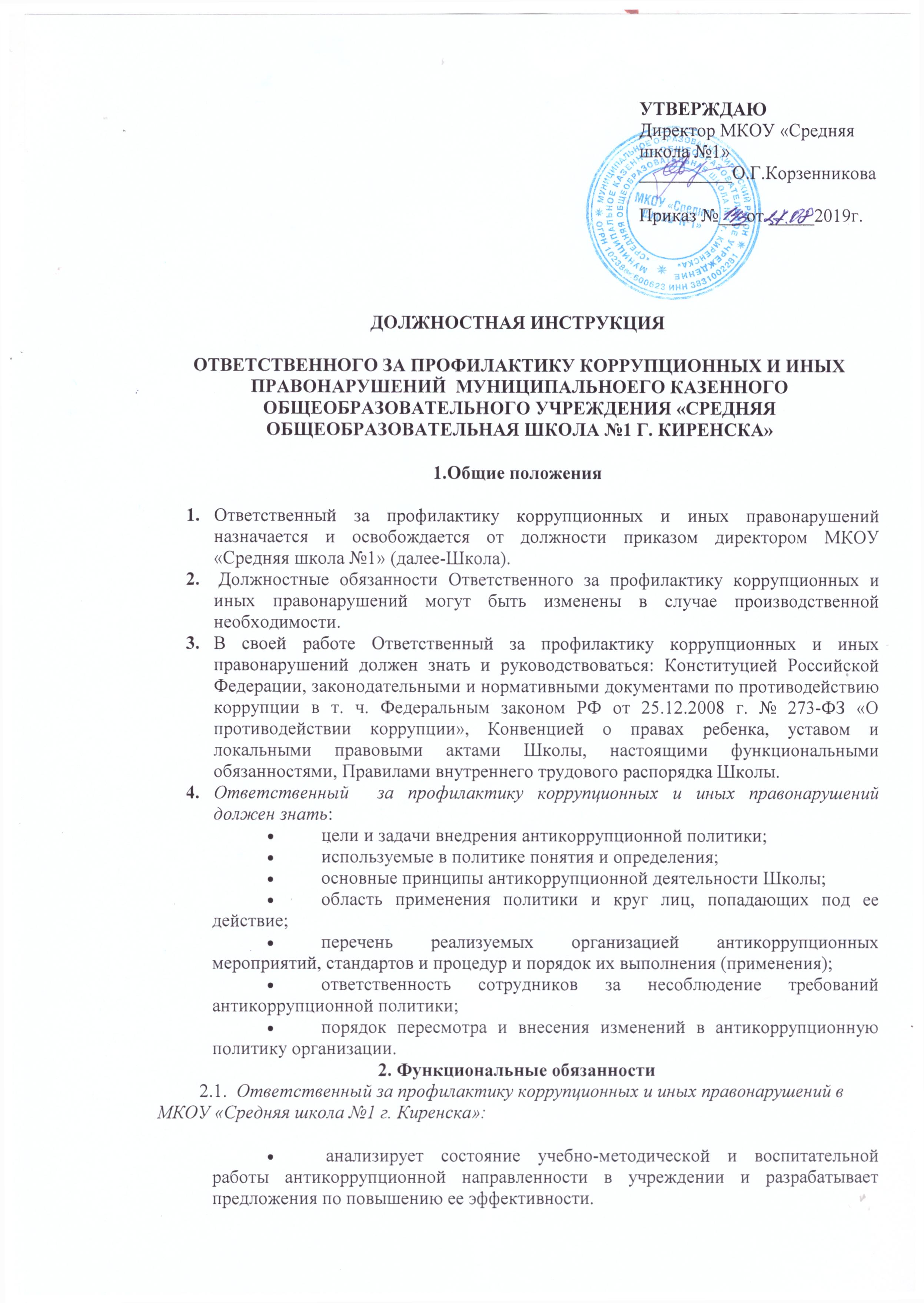  оказывает помощь преподавателям в разработке и реализации образовательных программ, способствующих формированию антикоррупционного мировоззрения, повышения уровня правосознания правовой культуры воспитанников;  осуществляет регулярный мониторинг хода и эффективности реализации антикоррупционной политики, ежегодно представляет директору Школы соответствующий отчёт, вносит в антикоррупционную политику изменения и дополнения; участвует в работе педагогических, методических советов, объединений, других формах методической работы, в проведении родительских собраний. выявляет и устраняет причинен условия, порождающие коррупцию;  вырабатывает оптимальные механизмы защиты от проникновения коррупции в школы, снижению в ней коррупционных рисков;  создает единую систему мониторинга и информирования сотрудников по проблемам коррупции;  осуществляет антикоррупционную пропаганду и воспитание;  вносит предложения на рассмотрение педагогического совета Школы по совершенствованию деятельности в сфере противодействия коррупции, а также участвует в подготовке проектов локальных нормативных актов по вопросам, относящимся к его компетенции;  участвует в разработке форм и методов осуществления антикоррупционной деятельности и контролирует их реализацию; содействует работе по проведению анализа и экспертизы издаваемых администрацией Школы документов нормативного характера по вопросам противодействия коррупции; содействует внесению дополнений в нормативные правовые акты с учетом изменений действующего законодательства; незамедлительно информирует директора Школы в соответствии с Порядком уведомления о фактах обращения в целях склонения работников к совершению коррупционных правонарушений о случаях склонения работника к совершению коррупционных правонарушений; незамедлительно информирует директора Школы о ставшей известной информации о случаях совершения коррупционных правонарушений другими работниками, контрагентами организации или иными лицами;  сообщает директору Школы о возможности возникновения либо возникшем у работника конфликте интересов;  оказывает консультативную помощь субъектам антикоррупционной политики Школы по вопросам, связанным с применением на практике общих принципов служебного поведения сотрудников, и других участников учебно-воспитательного процесса;  взаимодействует с правоохранительными органами по реализации мер, направленных на предупреждение (профилактику) коррупции и на выявление субъектов коррупционных правонарушений. 3. Права Ответственный за профилактику коррупционных и иных правонарушений имеет право:  знакомиться с проектами решений руководства Школы, касающимися его деятельности;  вносить предложения по совершенствованию работы, связанной с предусмотренными настоящей инструкцией обязанностями;  в пределах своей компетенции сообщать непосредственному руководителю обо всех недостатках в деятельности Школы, выявленных в процессе исполнения своих должностных обязанностей и вносить предложения по их устранению;  запрашивать лично или по поручению руководства и иных сотрудников информацию и документы, необходимые для выполнения его должностных обязанностей. Ответственность  За неисполнение или ненадлежащее исполнение без уважительных причин Устава и Правил внутреннего трудового распорядка Школы, иных локальных нормативных актов, законных распоряжений директора Школы, функциональных обязанностей, в том числе за неиспользование предоставленных прав, Ответственный за профилактику коррупционных и иных правонарушений в МКОУ «Средняя школа №1 г. Киренска» несёт дисциплинарную ответственность в порядке, определенном трудовым законодательством.  Ответственный за профилактику коррупционных и иных правонарушений в МКОУ «Средняя школа №1 г.Киренска» несёт ответственность за совершенные в процессе осуществления своей деятельности правонарушения (в том числе за причинение материального ущерба Школе) в пределах, определяемых действующим административным, трудовым, уголовным и гражданским законодательством РФ.  инструкцией ознакомлен(а) Ф.И.О.___________________________________________________________ Подпись____________________Дата__________________________ 